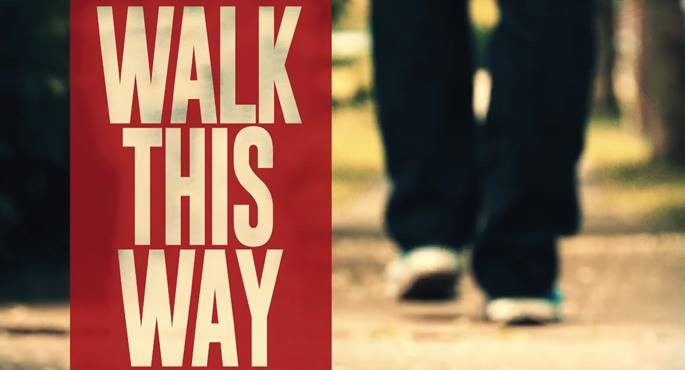 Week 4: Blessing, Curses and Love			INTRODUCTIONTalk about a boundary that your parents had for you when you were young that felt horrible or unfair at the time but that you now see was a good boundary for you to have. DISCUSSION QUESTIONSRead Deuteronomy 28. What are you first thoughts after reading this chapter?The word “if” is throughout chapter 28. Why do you think the blessings and the curses in the chapter are contingent upon obeying God?Read John 14:15. Is it easy or hard for you to do the things God wants you to do? Why?God’s commands are boundaries to guide us. How are having boundaries good? How are they bad?God’s curses are a warning to us to the consequences of disobedience. Is it helpful for you to know the consequences before your actions? Why or why not?STEPPING FORWARDThis week think about how well you do at obeying the commands of God. If you find yourself in disobedience, talk with God about how to stop doing or start doing the things He wants for you. The law of the Lord is perfect, refreshing the soul. The statutes of the Lord are trustworthy, making wise the simple.Psalm 19:7